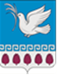 администрация мерчанского сельского поселения крымского района РАСПОРЯЖЕНИЕот 02.03.2021	№ 24 - рсело МерчанскоеОб утверждении плана основных мероприятий Мерчанского сельского поселения по подготовке и проведению к пожароопасному сезону 2021 годаВ соответствие с п. 8 и 9 ст. 14 Федерального Закона № 131-ФЗ «Об общих принципах организации местного самоуправления в Российской Федерации», в соответствии с Федеральным законом Российской Федерации от 21 декабря 1994 года № 69-ФЗ «О пожарной безопасности»,  в целях укрепления пожарной безопасности населенных пунктов и объектов различных форм собственности, комплексного решения вопросов их противопожарной защиты, усиления борьбы с пожарами, предотвращения гибели людей и материальных потерь от огня в пожароопасный осенний период на территории Мерчанского сельского поселения Крымского района:1. Разработать и утвердить план основных мероприятий Мерчанского сельского поселения по подготовке и проведению к пожароопасному сезону 2021 года (приложение № 1).2. В пожароопасный период на территории Мерчанского сельского поселения Крымского района организациям, предприятиям, гражданам запретить:- разведение костров, сжигание мусора и сухой травы вблизи строений, на полянах, лугах и огородах, сенокосах, пастбищах, в лесу;  - осуществление неконтролируемой огневой зачистки земельных участков, производство сельскохозяйственных палов.3. Рекомендовать руководителям предприятий и организаций, учреждений всех форм собственности:- организовать отряды /группы/ по тушению пожаров, обеспеченные приспособленной техникой и средствами пожаротушения;- провести работу по очистке территорий предприятий, организаций и учреждений и прилегающей к ним территории от сгораемого мусора и сухой травы;- обеспечить объекты первичными средствами пожаротушения, противопожарным водоснабжением;- обеспечить условия для беспрепятственного подъезда пожарных автомобилей ко всем зданиям и сооружениям;4. Жителям частного сектора:- запретить осуществление неконтролируемой огневой зачистки приусадебных участков, выжигание сухой травы, разведение костров, производство сельскохозяйственных палов;- очистить закрепленные территории возле домов, сараев, заборов от сгораемого мусора и сухой травы;- иметь на своих подворьях первичные средства пожаротушения (багры, лопаты, ломы, емкости с водой и т. д.).5. Специалисту I категории администрации Мерчанского сельского поселения Крымского района (Метлёвой) подготовить информационные листки для информирования населения о требованиях по предупреждению пожаров, об обеспечении противопожарной безопасности на территории населенных пунктов поселения.6. Специалисту I категории специалисту администрации Мерчанского сельского поселения Крымского района (Метлёвой) довести настоящее распоряжение до руководителей организаций и предприятий всех форм собственности на территории поселения. Информационные листки с требованиями по предупреждению пожаров  и об обеспечении противопожарной безопасности на территории населенных пунктов поселения разместить в местах массового пребывания людей, на информационном стенде администрации поселения и на официальном сайте администрации поселения в сети Интернет7. Контроль за исполнением данного распоряжения оставляю за собой.8. Распоряжение вступает в силу со дня подписания.Глава Мерчанского сельскогопоселения Крымского района	                                         Е.В.ПрокопенкоЛИСТ ОЗНАКОМЛЕНИЯс распоряжением администрации Мерчанского сельского поселенияКрымского района от 02.03.2021 года № 24- р«Об утверждении плана основных мероприятий Мерчанского сельского поселения по подготовке и проведению пожароопасного сезона 2021 года»№ п/пФИОДолжностьПодпись1Метлёва А.Н.- специалист I категории администрации поселения2Бурсалиди А.Д.- начальник отдела  по земельным отношениям и связи с органами власти ООО «Южные Земли» (по согласованию)3Алиджанов К.И.- руководитель ОП «Мерчанское» ООО «Зерновая компания «Новопетровская» (по согласованию), либо уполномоченный представитель,4Тунгел Г.Н.– руководитель ТОС № 25Власов А.Д.- Власов А.Д. – начальник участка Мерчанские сети6Байрамова Н.Т. - руководитель ТОС № 37Додух Ю.П. - руководитель ТОС № 48Бочковая Н.П. - руководитель ТОС № 59Митькова Н.Г. - руководитель ТОС № 610Вавилова Е.П.- директор МБОУ СОШ №410Сушкова Н.М.- заведующая МБДОУ №4411Кайшева И.Г.- специалист по социальной работе ОСО №8   р-н12Джалолова В.В.- директор МКУ «Дом культуры Мерчанского сельского поселения»13Короткова Е.А.- начальник отделения Мерчанского ОПС14Чобанян Т.И.- представитель амбулатории Мерчанского сельского поселения